CYCLING UK / WEST KENT CTC / MEDAL EVENTS / ENTRY FORM100km entrants please register in advance by email / phone / or by post with entry form.Entry will be confirmed. Surcharge for not registering in advance £2.Please print, fully complete, then scan + email / post / bring with you on the day.Payment by cash, or cheque payable to Organiser.HADLOW HUNDREDS 100km [Medal Event]SUNDAY 8TH SEPTEMBER 2019   GOLDEN GREEN HALL TN11 0BD [near HADLOW]100km START TIME 10.00 [later starts by arrangement with the organiser]ENTRY FEE: £8 Cycling UK members, £10 non-members.YOU WILL KEEP YOUR ‘BREVET’ CARD AT THE END OF THE EVENT.SUPPORT RIDES 65km / 35kmADVANCE REGISTRATION NOT REQUIRED [but welcomed]START ANY TIME UP TO 14:00   ENTER ON THE DAY ONLY [with this form]ENTRY FEE: £4 Cycling UK members, £6 non-membersREFRESHMENTS: £2 [Tea, coffee + Squash included in Entry Fee]THIS EVENT IS ORGANISED UNDER CYCLING UK RULES Organiser: ROB SEALL   Phone: 01732 850664   e-mail: r.seall@gmail.com1 Bell Cottages, Golden Green, Tonbridge, Kent TN11 0BBYOUR DETAILS [PLEASE USE BLOCK CAPITALS]:FULL NAME:________________________________________________AGE on date of event:___________________ADDRESS [including postcode]:_____________________________________________________________________________________________________________________________________________________________________________________________________________________________________EMAIL:___________________________________________________PHONE:_____________________CYCLING UK MEMBERSHIP NUMBER:________________________EMERGENCY CONTACT DETAILS [Name, Phone]:___________________________________________Your details on this form will not be disclosed to third parties or other members other than the West Kent CTC Registrar [names and points scored for record / award purposes].Cycling UK rides are covered by Organisers Public Liability Insurance and members are covered by third party insurance. Non-members are advised to obtain their own insurance.Juniors [under 18] must have written parental consent [form available from organiser].Juniors [under 13] must be accompanied by a responsible adult [check with organiser].DISCLAIMER: I agree that I understand and will abide by the terms and conditions required by Cycling UK for the safe participation in this activity and to act responsibly and adhere to the rules of the road and countryside, and to ride and manoeuvre [especially when in a group] in a safe and considerate manner to all road users. I hereby maintain that I am fit and healthy enough to participate in this activity and my cycle is in a safe, legal and rideable condition. I also accept that Cycling UK cannot be held responsible for any personal injury, accident, loss, damage or public liability during the event.SIGNATURE:_____________________________________________DATE:_______________________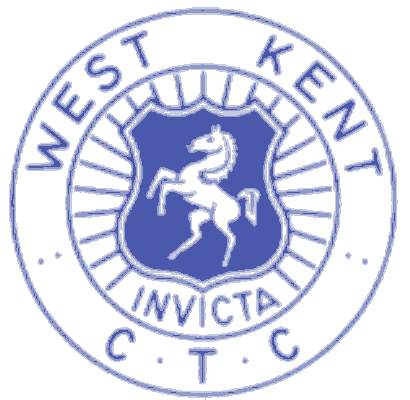 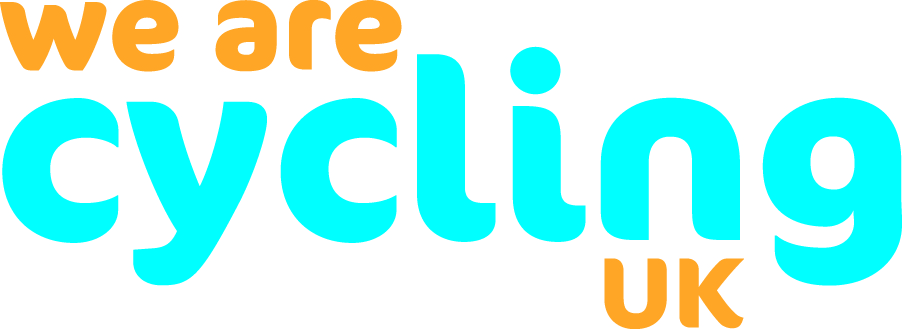 